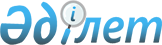 "Солтүстік Қазақстан облысы Мағжан Жұмабаев ауданының 2015-2017 жылдарға арналған бюджеті туралы" Солтүстік Қазақстан облысы Мағжан Жұмабаев ауданы мәслихатының 2014 жылғы 23 желтоқсандағы № 34-4 шешіміне өзгерістер енгізу туралы
					
			Күшін жойған
			
			
		
					Солтүстік Қазақстан облысы Мағжан Жұмабаев ауданы мәслихатының 2015 жылғы 28 сәуірдегі № 38-1 шешімі. Солтүстік Қазақстан облысының Әділет департаментінде 2015 жылғы 6 мамырда N 3243 болып тіркелді. Қолданылу мерзімінің өтуіне байланысты күші жойылды (Солтүстік Қазақстан облысы Мағжан Жұмабаев ауданы мәслихаты аппаратының 2016 жылғы 13 қаңтардағы N 10.2.1-15/7)      Ескерту. Қолданылу мерзімінің өтуіне байланысты күші жойылды (Солтүстік Қазақстан облысы Мағжан Жұмабаев ауданы мәслихаты аппаратының 13.01.2016 N 10.2.1-15/7).

      Қазақстан Республикасының 2008 жылғы 4 желтоқсандағы Бюджет кодексінің 106-бабының 4-тармағына, "Қазақстан Республикасындағы жергілікті мемлекеттік басқару және өзін-өзі басқару туралы" Қазақстан Республикасының 2001 жылғы 23 қаңтардағы Заңының 6-бабы 1-тармағы 1) тармақшасына сәйкес Солтүстік Қазақстан облысы Мағжан Жұмабаев ауданының мәслихаты ШЕШТІ:

      1. "Солтүстік Қазақстан облысы Мағжан Жұмабаев ауданының 2015-2017 жылдарға арналған бюджеті туралы" Солтүстік Қазақстан облысы Мағжан Жұмабаев ауданы мәслихатының 2014 жылғы 23 желтоқсандағы № 34-4 шешіміне (Нормативтік құқықтық актілерді мемлекеттік тіркеу тізілімінде 2015 жылғы 06 қаңтарда № 3043 тіркелген, "Мағжан Жұлдызы" аудандық газетінде 2015 жылғы 16 қаңтарда, "Вести" аудандық газетінде 2015 жылғы 16 қаңтарда жарияланған) мынадай өзгерістер енгізілсін:

      көрсетілген шешімнің 1-қосымшасы осы шешімге қосымшаға сәйкес жаңа редакцияда жазылсын.

      2. Осы шешім 2015 жылғы 1 қаңтардан бастап қолданысқа енгізіледі.

 Мағжан Жұмабаев ауданының 2015 жылға арналған бюджеті
					© 2012. Қазақстан Республикасы Әділет министрлігінің «Қазақстан Республикасының Заңнама және құқықтық ақпарат институты» ШЖҚ РМК
				
      Солтүстік Қазақстан облысы 
Мағжан Жұмабаев ауданы
мәслихаты сессиясының 
төрағасы

Б. Қазанов

      Солтүстік Қазақстан облысы 
Мағжан Жұмабаев ауданы
мәслихатының хатшысы

Т. Әбілмәжінов
Аудандық мәслихаттың 2015 жылғы 28 сәуірдегі № 38-1 шешіміне қосымшаАудандық мәслихаттың 2014 жылғы 23 желтоқсандағы № 34-4 шешіміне 1-қосымшаСанаты

Сыныбы

Iшкiсыныбы

Атауы

2015 жыл

мың теңге

Кірістер

3 422 711,0

1

Салықтық түсімдер

485 843,0

03

Әлеуметтік салық

243 542,0

1

Әлеуметтік салық

243 542,0

04

Меншікке салынатын салықтар

168 493,0

1

Мүлікке салынатын салықтар

75 218,0

3

Жер салығы

12 033,0

4

Көлiк құралдарына салынатын салық

58 942,0

5

Бірыңғай жер салығы

22 300,0

05

Тауарларға, жұмыстарға және қызметтерге салынатын iшкi салықтар

69 948,0

2

Акциздер

3 926,0

3

Табиғи және басқа да ресурстарды пайдаланғаны үшін түсетін түсімдер

49 429,0

4

Кәсіпкерлік және кәсіби қызметті жүргізгені үшін алынатын алымдар

16 386,0

5

Ойын бизнесіне салық

207,0

08

Заңдық маңызы бар әрекеттерді жасағаны және (немесе) оған уәкілеттігі бар мемлекеттік органдар немесе лауазымды адамдар құжаттар бергені үшін алынатын міндетті төлемдер

3 860,0

1

Мемлекеттік баж

3 860,0

2

Салықтық емес түсiмдер

9 588,0

01

Мемлекеттік меншіктен түсетін кірістер

5 836,0

5

Мемлекет меншігіндегі мүлікті жалға беруден түсетін кірістер

3 692,0

9

Мемлекет меншігінен түсетін басқа да кірістер

2 144,0

06

Басқа да салықтық емес түсімдер

3 752,0

1

Басқа да салықтық емес түсімдер

3 752,0

3

Негізгі капиталды сатудан түсетін түсімдер

57 037,0

01

Мемлекеттік мекемелерге бекітілген мемлекеттік мүлікті сату

35 010,0

1

Мемлекеттік мекемелерге бекітілген мемлекеттік мүлікті сату

35 010,0

03

Жердi және материалдық емес активтердi сату

22 027,0

1

Жерді сату

22 027,0

4

Трансферттердің түсімдері

2 870 243,0

02

Мемлекеттiк басқарудың жоғары тұрған органдарынан түсетiн трансферттер

2 870 243,0

2

Облыстық бюджеттен түсетiн трансферттер

2 870 243,0

Атауы

Атауы

Атауы

Атауы

2 015

Функционалдық топ 

Функционалдық топ 

Функционалдық топ 

Функционалдық топ 

сомасы мың теңге

Бюджеттік бағдарламалардың әкiмшiсi

Бюджеттік бағдарламалардың әкiмшiсi

Бюджеттік бағдарламалардың әкiмшiсi

сомасы мың теңге

Бағдарлама

Бағдарлама

сомасы мың теңге

Шығындар

3 424 714,5

1

Жалпы сипаттағы мемлекеттiк қызметтер 

310 685,3

112

Аудан (облыстық маңызы бар қала) мәслихатының аппараты

11 911,0

001

Аудан (облыстық маңызы бар қала) мәслихатының қызметін қамтамасыз ету жөніндегі қызметтер

11 911,0

122

Аудан (облыстық маңызы бар қала) әкімінің аппараты

69 688,1

001

Аудан (облыстық маңызы бар қала) әкімінің қызметін қамтамасыз ету жөніндегі қызметтер

69 184,1

003

Мемлекеттік органның күрделі шығыстары

504,0

123

Қаладағы аудан, аудандық маңызы бар қала, кент, ауыл, ауылдық округ әкімінің аппараты

197 756,2

001

Қаладағы аудан, аудандық маңызы бар қала, кент, ауыл, ауылдық округ әкімінің қызметін қамтамасыз ету жөніндегі қызметтер

196 156,2

022

Мемлекеттік органның күрделі шығыстары

1 600,0

458

Ауданның (облыстық маңызы бар қаланың) тұрғын үй-коммуналдық шаруашылығы, жолаушылар көлігі және автомобиль жолдары бөлімі

7 021,0

001

Жергілікті деңгейде тұрғын үй-коммуналдық шаруашылығы, жолаушылар көлігі және автомобиль жолдары саласындағы мемлекеттік саясатты іске асыру жөніндегі қызметтер

7 021,0

459

Ауданның (облыстық маңызы бар қаланың) экономика және қаржы бөлімі

24 309,0

001

Ауданның (облыстық маңызы бар қаланың) экономикалық саясаттың қалыптастыру мен дамыту, мемлекеттік жоспарлау, бюджеттік атқару және коммуналдық меншігін басқару саласындағы мемлекеттік саясатты іске асыру жөніндегі қызметтер 

20 831,3

003

Салық салу мақсатында мүлікті бағалауды жүргізу 

1 382,6

010

Жекешелендіру, коммуналдық меншікті басқару, жекешелендіруден кейінгі қызмет және осыған байланысты дауларды реттеу

417,0

015

Мемлекеттік органдардың ғимараттарын, үй-жайларын және құрылыстарын күрделі жөндеу

1 678,1

2

Қорғаныс 

8 980,9

122

Аудан (облыстық маңызы бар қала) әкімінің аппараты

8 980,9

005

Жалпыға бірдей әскери міндетті атқару шеңберіндегі іс-шаралар

7 955,0

006

Аудан (облыстық маңызы бар қала) ауқымындағы төтенше жағдайлардың алдын алу және оларды жою

925,9

007

Аудандық (қалалық) ауқымдағы дала өрттерінің, сондай-ақ мемлекеттік өртке қарсы қызмет органдары құрылмаған елдi мекендерде өрттердің алдын алу және оларды сөндіру жөніндегі іс-шаралар

100,0

3

Қоғамдық тәртіп, қауіпсіздік, құқықтық, сот, қылмыстық-атқару қызметі 

3 393,0

458

Аудан (облыстық маңызы бар қаланың) тұрғын үй-коммуналдық шаруашылығы, жолаушылар көлігі және автомобиль жолдары бөлімі

3 393,0

021

Елді мекендерде жол қозғалысы қауіпсіздігін қамтамасыз ету

3 393,0

4

Бiлiм беру

2 144 206,6

123

Қаладағы аудан, аудандық маңызы бар қала, кент, ауыл, ауылдық округ әкімінің аппараты

6 404,6

005

Ауылдық жерлерде балаларды мектепке дейін тегін алып баруды және кері алып келуді ұйымдастыру

6 404,6

464

Ауданның (облыстық маңызы бар қаланың) білім бөлімі

2 121 476,0

001

Жергілікті деңгейде білім беру саласындағы мемлекеттік саясатты іске асыру жөніндегі қызметтер

9 240,0

003

Жалпы білім беру

1 880 176,0

005

Ауданның (облыстық маңызы бар қаланың) мемлекеттік білім беру мекемелері үшін оқулықтар мен оқу-әдістемелік кешендерді сатып алу және жеткізу

28 893,0

006

Балаларға қосымша білім беру 

19 870,0

009

Мектепке дейінгі тәрбие мен оқыту ұйымдарының қызметін қамтамасыз ету

70 079,0

015

Жетім баланы (жетім балаларды) және ата-аналарының қамқорынсыз қалған баланы (балаларды) күтіп-ұстауға қамқоршыларға (қорғаншыларға) ай сайынғы ақшалай қаражат төлемі

11 928,0

022

Жетім баланы (жетім балаларды) және ата-анасының қамқорлығынсыз қалған баланы (балаларды) асырап алғаны үшін Қазақстан азаматтарына біржолғы ақша қаражатын төлеуге арналған төлемдер

447,0

029

Балалар мен жасөспірімдердің психикалық денсаулығын қарау және халыққа психология-педагогикалық консультативтік көмек көрсету

7 543,0

040

Мектепке дейінгі білім беру ұйымдарында мемлекеттік білім беру тапсырысын іске асыру

90 420,0

067

Ведомстволық бағыныстағы мемлекеттік мекемелерінің және ұйымдарының күрделі шығыстары

2 880,0

465

Ауданның (облыстық маңызы бар қаланың) дене шынықтыру және спорт бөлімі

16 326,0

017

Спорт бойынша балалар мен жасөспірімдерге қосымша білім беру 

16 326,0

6

Әлеуметтiк көмек және әлеуметтiк қамсыздандыру

185 680,0

451

Ауданның (облыстық маңызы бар қаланың) жұмыспен қамту және әлеуметтік бағдарламалар бөлімі

177 887,0

001

Жергілікті деңгейде халық үшін әлеуметтік бағдарламаларды жұмыспен қамтуды қамтамасыз етуді іске асыру саласындағы мемлекеттік саясатты іске асыру жөніндегі қызметтер

23 118,0

002

Жұмыспен қамту бағдарламасы

31 410,0

004

Ауылдық жерде тұратын денсаулық сақтау, білім беру, әлеуметтік қамтамасыз ету, мәдениет, спорт және ветеринария мамандарына отын сатып алуға Қазақстан Республикасының заңнамасына сәйкес әлеуметтік көмек көрсету

2 748,0

005

Мемлекеттік атаулы әлеуметтік көмек 

6 739,0

006

Тұрғын үйге көмек көрсету

180,0

007

Жергілікті өкілетті органдардың шешімі бойынша мұқтаж азаматтардың жекелеген топтарына әлеуметтік көмек

10 544,0

010

Үйден тәрбиеленіп оқытылатын мүгедек балаларды материалдық қамтамасыз ету

1 237,0

011

Жәрдемақыларды және басқа да әлеуметтік төлемдерді есептеу, төлеу мен жеткізу бойынша қызметтерге ақы төлеу

722,0

014

Мұқтаж азаматтарға үйде әлеуметтiк көмек көрсету

42 815,0

016

18 жасқа дейінгі балаларға мемлекеттік жәрдемақылар

17 596,0

017

Мүгедектерді оңалту жеке бағдарламасына сәйкес, мұқтаж мүгедектерді міндетті гигиеналық құралдармен және ымдау тілі мамандарының қызмет көрсетуін, жеке көмекшілермен қамтамасыз ету 

15 857,0

021

Мемлекеттік органның күрделі шығындары

190,0

052

Ұлы Отан соғысындағы Жеңістің жетпіс жылдығына арналған іс шараларды жүргізу

24 731,0

464

Ауданның (облыстық маңызы бар қаланың) білім бөлімі

7 793,0

Қамқор тәрбиешілерге берілген баланы (балалар) асырау

7 793,0

7

Тұрғын үй-коммуналдық шаруашылық

414 973,2

123

Қаладағы аудан, аудандық маңызы бар қала, кент, ауыл, ауылдық округ әкімінің аппараты

33 022,9

008

Елді мекендерде көшелерді жарықтандыру

21 719,0

009

Елді мекендердің санитариясын қамтамасыз ету

3 721,0

010

Жерлеу орындарын ұстау және туыстары жоқ адамдарды жерлеу

950,0

011

Елді мекендерді абаттандыру мен көгалдандыру

4 250,0

027

Жұмыспен қамту 2020 жол картасы бойынша қалаларды және ауылдық елді мекендерді дамыту шеңберінде объектілерді жөндеу және абаттандыру

2 382,9

458

Ауданның (облыстық маңызы бар қаланың) тұрғын үй-коммуналдық шаруашылық, жолаушылар көлігі және автомобиль жолдары бөлімі

769,0

003

Мемлекеттік тұрғын үй қорын сақтауды ұйымдастыру

496,0

012

Сумен жабдықтау және су жүйесінің қызмет етуі

273,0

464

Ауданның (облыстық маңызы бар қаланың) білім бөлімі

5 005,0

026

Жұмыспен қамту 2020 жол картасы бойынша қалаларды және ауылдық елді мекендерді дамыту шеңберінде объектілерді жөндеу

5 005,0

472

Ауданның (облыстық маңызы бар қаланың) құрылыс, сәулет және қала құрылысы бөлімі

376 176,3

003

Коммуналдық тұрғын үй қорына тұрғын үйлерді жобалау, салу және (немесе) сатып алу 

4 264,8

004

Инженерлік-коммуникациялық инфрақұрылымды жобалау, дамыту, жайғастыру және (немесе) сатып алу 

2 893,5

058

Елді мекендердегі сумен жабдықтау және су бұру жүйелерін дамыту

368 998,0

072

Жұмыспен қамту 2020 бағдарламасы шеңберінде тұрғын жай салу және (немесе) сатып алу және инженерлік коммуникациялық инфрақұрылымдарды дамыту (немесе) сатып алу

20,0

8

Мәдениет, спорт, туризм және ақпараттық кеңістiк

161 514,3

123

Қаладағы аудан, аудандық маңызы бар қала, кент, ауыл, ауылдық округ әкімінің аппараты

38 418,3

006

Жергілікті деңгейде мәдени-демалыс жұмыстарын қолдау

38 418,3

455

Ауданның (облыстық маңызы бар қаланың) мәдениет және тілдерді дамыту бөлімі

83 075,0

001

Жергілікті деңгейде тілдерді дамыту және мәдениет саласындағы мемлекеттік саясатты іске асыру жөніндегі қызметтер

7 691,0

003

Мәдени-демалыс жұмысын қолдау

19 801,0

006

Аудандық (қалалық) кiтапханалардың жұмыс iстеуi

54 320,0

007

Мемлекеттік тілді және Қазақстан халықтарының басқа да тілдерін дамыту

1 263,0

456

Ауданның (облыстық маңызы бар қаланың) ішкі саясат бөлімі

26 511,0

001

Жергілікті деңгейде ақпарат, мемлекеттілікті нығайту және азаматтардың әлеуметтік сенімділігін қалыптастыру саласында мемлекеттік саясатты іске асыру жөніндегі қызметтер

9 265,0

002

Газеттер мен журналдар арқылы мемлекеттік ақпараттық саясат жүргізу жөніндегі қызметтер

12 985,0

003

Жастар саясаты саласында іс-шараларды іске асыру

4261,0

465

Ауданның (облыстық маңызы бар қаланың) дене шынықтыру және спорт бөлімі

13 510,0

001

Жергілікті деңгейде дене шынықтыру және спорт саласындағы мемлекеттік саясатты іске асыру жөніндегі қызметтер

6 209,0

006

Аудандық (облыстық маңызы бар қалалық) деңгейде спорттық жарыстар өткiзу

2 900,0

007

Әртүрлi спорт түрлерi бойынша аудан (облыстық маңызы бар қала) құрама командаларының мүшелерiн дайындау және олардың облыстық спорт жарыстарына қатысуы

4 401,0

10

Ауыл, су, орман, балық шаруашылығы, ерекше қорғалатын табиғи аумақтар, қоршаған ортаны және жануарлар әлемін қорғау, жер қатынастары

104 615,0

459

Ауданның (облыстық маңызы бар қаланың) экономика және ұаржы бөлімі

2 785,0

099

Мамандарды әлеуметтік қолдау жөніндегі шараларды іске асыру

2 785,0

462

Ауданның (облыстық маңызы бар қаланың) ауыл шаруашылығы бөлімі

17 099,0

001

Жергілікті деңгейде ауыл шаруашылығы саласындағы мемлекеттік саясатты іске асыру жөніндегі қызметтер

17 099,0

473

Ауданның (облыстық маңызы бар қаланың) ветеринария бөлімі

71 134,0

001

Жергілікті деңгейде ветеринария саласындағы мемлекеттік саясатты іске асыру жөніндегі қызметтер

10 399,0

003

Мемлекеттік органның күрделі шығыстары

510,0

006

Ауру жануарларды санитарлық союды ұйымдастыру

290,0

007

Қаңғыбас иттер мен мысықтарды аулауды және жоюды ұйымдастыру

1 480,0

008

Алып қойылатын және жойылатын ауру жануарлардың, жануарлардан алынатын өнімдер мен шикізаттың құнын иелеріне өтеу

10 125,0

009

Жануарлардың энзоотиялық аурулары бойынша ветеринарлық іс-шаралар жүргізу

7 977,0

011

Эпизоотияға қарсы іс-шаралар жүргізу

40 353,0

463

Ауданның (облыстық маңызы бар қаланың) жер қатынастары бөлімі

13 597,0

001

Аудан (облыстық маңызы бар қала) аумағында жер қатынастарын реттеу саласындағы мемлекеттік саясатты іске асыру жөніндегі қызметтер

9 812,0

004

Жердi аймақтарға бөлу жөнiндегi жұмыстарды ұйымдастыру

3 785,0

11

Өнеркәсіп, сәулет, қала құрылысы және құрылыс қызметі

12 645,7

472

Ауданның (облыстық маңызы бар қаланың) құрылыс, сәулет және қала құрылысы бөлімі

12 645,7

001

Жергілікті деңгейде дене шынықтыру және спорт саласындағы мемлекеттік саясатты іске асыру жөніндегі қызметтер

8 145,7

013

Аудан аумағында қала құрылысын дамытудың кешенді схемаларын, аудандық (облыстық) маңызы бар қалалардың, кенттердің және өзге де ауылдық елді мекендердің бас жоспарларын әзірлеу

4 500, 0

12

Көлiк және коммуникация

43 326,0

123

Қаладағы аудан, аудандық маңызы бар қала, кент, ауыл, ауылдық округ әкімінің аппараты

15 676,0

013

Аудандық маңызы бар қалаларда, кенттерде, ауылдарда, ауылдық округтерде автомобиль жолдарының жұмыс істеуін қамтамасыз ету

15 676,0

458

Аудан (облыстық маңызы бар қаланың) тұрғын үй-коммуналдық шаруашылығы, жолаушылар көлігі және автомобиль жолдары бөлімі

27 650,0

023

Автомобиль жолдарының жұмыс істеуін қамтамасыз ету

27 650,0

13

Басқалар

32 143,3

123

Қаладағы аудан, аудандық маңызы бар қала, кент, ауыл, ауылдық округ әкімінің аппараты

24 029,0

040

"Өңірлерді дамыту" бағдарламасы шеңберінде өңірлерді экономикалық дамытуға жәрдемдесу бойынша шараларды іске асыру

24 029,0

469

Ауданның (облыстық маңызы бар қаланың) кәсіпкерлік бөлімі

7 873,0

001

Жергілікті деңгейде кәсіпкерлік пен өнеркәсіпті дамыту саласындағы мемлекеттік саясатты іске асыру жөніндегі қызметтер

7 713,0

004

Мемлекеттік органның күрделі шығыстары

160,0

459

Ауданның (облыстық маңызы бар қаланың) экономика және қаржы бөлімі

241,3

012

Ауданның (облыстық маңызы бар қаланың) жергілікті атқарушы органының резерві 

241,3

15

Трансферттер

2 551,2

459

Ауданның (облыстық маңызы бар қаланың) экономика және қаржы бөлімі

2 551,2

006

Нысаналы пайдаланылмаған (толық пайдаланылмаған ) трансферттерді қайтару

2 551,2

3) Таза бюджеттік кредиттеу

7 212,0

Бюджеттік кредиттер

8 919,0

функционалдық топ Атауы

функционалдық топ Атауы

функционалдық топ Атауы

функционалдық топ Атауы

Сомасы мың теңге

бюджеттік бағдарламалардың әкімшісі

бюджеттік бағдарламалардың әкімшісі

бюджеттік бағдарламалардың әкімшісі

Сомасы мың теңге

бағдарлама

бағдарлама

Сомасы мың теңге

10

Ауыл, су, орман, балық шаруашылығы, ерекше қорғалатын табиғи аумақтар, қоршаған ортаны және жануарлар әлемін қорғау, жер қатынастары

8 919,0

459

Ауданның (облыстық маңызы бар қаланың) экономика және қаржы бөлімі

8 919,0

018

Мамандарды әлеуметтік қолдау шараларын іске асыру үшін бюджеттік кредиттер

8 919,0

Бюджеттік кредиттерді өтеу

1 707,0

Санаты

Санаты

Санаты

Атауы

Сомасы мың теңге

Сыныбы

Сыныбы

Атауы

Сомасы мың теңге

Ішкі сыныбы

Ішкі сыныбы

Сомасы мың теңге

5

Бюджеттік кредиттерді өтеу

1 707,0

01

Бюджеттік кредиттерді өтеу

1 707,0

1

Мемлекеттік бюджеттен берілген, бюджеттік кредиттерді өтеу

1 707,0

4) Қаржылық активтермен операциялар бойынша сальдо

0,0

Қаржы активтерін сатып алу

0,0

Қаржы активтерін сатудан түскен түсімдер

0,0

5) Бюджеттің (профицит) тапшылығы

- 9 215,5

6) Бюджеттің (профицитті қолдану) тапшылығын қаржыландыру

9 215,5

Қарыздардан түскен түсімдер

8 919,0

Санаты

Санаты

Санаты

Атауы

Сыныбы

Сыныбы

Сомасы мың теңге

Ішкі сыныбы

Ішкі сыныбы

Сомасы мың теңге

7

Қарыздардан түскен түсімдер

8 919,0

01

Ішкі мемлекеттік қарыздар

8 919,0

2

Қарыз шарттары

8 919,0

Қарыздарды өтеу

1 707,0

Атауы

Атауы

Атауы

Атауы

Атауы

функционалдық топ 

функционалдық топ 

функционалдық топ 

функционалдық топ 

Сомасы мың теңге

бюджеттік бағдарламалардың әкімшісі

бюджеттік бағдарламалардың әкімшісі

бюджеттік бағдарламалардың әкімшісі

Сомасы мың теңге

бағдарлама

бағдарлама

Сомасы мың теңге

16

Қарызды өтеу

1 707,0

459

Ауданның (облыстық маңызы бар қаланың) экономика және қаржы бөлімі

1 707,0

005

Жергілікті атқарушы органның жоғары тұрған бюджет алдындағы борышын өтеу

1 707,0

8

1

1

Бюджеттік қаражаттың қолданыстағы қалдықтары

2 003,5

